УТВЕРЖДАЮ:Генеральный директорМП г. Красноярска “КПАТП-7”_______________ А.В. ОськинДОКУМЕНТАЦИЯоб аукционена право заключения договора о размещении рекламы на транспорте.Красноярск2015 годСОДЕРЖАНИЕ ДОКУМЕНТАЦИИ ОБ АУКЦИОНЕРаздел 1. Организация и порядок проведения аукциона.Общие сведения об аукционе.      1.1. Настоящая документация об аукционе, далее по тексту – (настоящая) документация, определяет порядок организации, условия участия, а так же процедуру проведения аукционных торгов в целях заключения договора о размещении рекламы на транспорте, принадлежащих организатору торгов на праве хозяйственного ведения и находящихся в муниципальной собственности.     1.2. Настоящая документация разработана в соответствии с требованиями действующего законодательства, в том числе - в части не противоречащей положениям Закона “О рекламе” - с учетом требований к проведению аукционных торгов, предусмотренных в “Правилах проведения конкурсов или аукционов на право заключения договоров аренды, договоров безвозмездного пользования, договоров доверительного управления имуществом, иных договоров, предусматривающих переход прав владения и (или) пользования в отношении государственного или муниципального имущества” (Приложение 1 к приказу Федеральной антимонопольной службы от 10 февраля 2010 г. № 67).     1.3. Проводимый в соответствии с настоящей документацией аукцион является открытым по составу участников и электронным по форме подачи заявлений.      1.4. Извещение о проведение аукционных торгов, а так же в случае необходимости - извещение об отказе от проведения аукционных торгов размещается на сайте администрации города Красноярска, далее по тексту – сайт администрации.     1.5. Все документы, связанные с проведением аукциона, в частности: документация, разъяснения положений документации, протоколы аукционной комиссии и прочие документы, имеющие непосредственное отношение к процедуре аукционных торгов, размещаются на электронной торговой площадки оператора OTC-tender, далее по тексту - оператор торговой площадки, на сайте: www.otc.ru/tender, далее по тексту – сайт торгов.     1.6. Организатором торгов в форме аукциона является МП г. Красноярска “КПАТП-7”, владеющее муниципальным имуществом на праве хозяйственного ведения, далее по тексту – организатор аукциона.     1.7. Организатором аукциона с целью проведения аукционных торгов в электронной форме создана аукционная комиссия, далее по тексту – комиссия, состоящая из 5 (пяти) членов.       Комиссия в соответствии с Положением о работе Аукционной комиссии уполномочена рассматривать заявки на участие в аукционе, проводить отбор заявителей на допуск к участию в аукционе, определять победителя аукциона, а так же вести протокол рассмотрения заявок на участие в аукционе, протокола аукциона, протокола об отказе от заключения договора.2. Порядок документооборота.     2.1. Все связанные с организацией и проведением аукциона документы и/или сведения направляются в электронной форме претендентом или организатором аукциона оператору торговой площадки либо размещаются ими самостоятельно на сайте торгов в соответствии с Регламентом работы оператора торговой площадки, далее по тексту – Регламент.     2.2. Документы и/или сведения, направляемые претендентом или организатором аукциона либо размещаемые ими на сайте торгов, должны быть подписаны электронной цифровой подписью лица, имеющего право действовать от имени соответственно претендента или организатора аукциона.     2.3. В случае если организатором аукциона осуществляется направление документов и/или сведений претенденту, а так же наоборот - от претендента к организатору аукциона, такой документооборот осуществляется исключительно через оператора торговой площадки.     2.4. Документы и/или сведения, связанные с организацией и проведением аукциона, в том числе полученные и/или направленные оператором торговой площадки, подлежат хранению на сайте торгов в соответствии с Регламентом.Требования, предъявляемые к участникам аукциона.     3.1. Участником аукциона может быть любое юридическое лицо независимо от организационно-правовой формы, формы собственности, места нахождения, а также места  происхождения капитала или любое физическое лицо, в том числе индивидуальный предприниматель, претендующее на заключение договора.     3.2. Участники аукционов должны соответствовать требованиям, установленным законодательством Российской Федерации к претендентам на участие в торгах, в частности к таковым требованиям относятся следующие:непроведение ликвидации участника - юридического лица и отсутствие решения арбитражного суда о признании участника - юридического лица, индивидуального предпринимателя банкротом и об открытии конкурсного производства;неприостановление деятельности участника в порядке, предусмотренном Кодексом Российской Федерации об административных правонарушениях, на день подачи заявки на участие в аукционе;отсутствие у участника задолженности по начисленным налогам, сборам и иным обязательным платежам в бюджеты любого уровня или государственные внебюджетные фонды за прошедший календарный год, размер которой превышает 25 (двадцать пять) процентов балансовой стоимости активов участника по данным бухгалтерской отчетности за последний завершенный отчетный период. Участник считается соответствующим установленному требованию в случае, если он обжалует наличие указанной задолженности в соответствии с законодательством Российской Федерации и решение по такой жалобе на день рассмотрения заявки на участие в конкурсе или заявки на участие в аукционе не принято.4. Порядок предоставления участникамразъяснений положений документации.     4.1. Участник аукциона, а так же любое иное лицо, получившее аккредитацию у оператора торговой площадки, вправе направить организатору аукциона через данного оператора запрос (в электронной форме) о даче разъяснений положений документации. Заявитель вправе направить не более трех таких запросов в отношении одного аукциона.      4.2. В течение 2 (двух) рабочих дней со дня поступления указанного в предыдущем пункте запроса организатор аукциона обязан направить лицу его направившего в форме электронного документа ответ в виде разъяснений положений документации. При этом разъяснения даются при условии, что запрос поступил не позднее, чем за 3 (три) рабочих дня до даты окончания срока подачи заявок на участие в аукционе.     4.3. Организатор аукциона в день направления указанного в предыдущем пункте разъяснения впоследствии размещает его на сайте торгов с указанием предмета запроса, но без указания лица, направившего данный запрос. 5. Порядок подачи заявок на участие в аукционе и требования, предъявляемые к ним.     5.1. Претендент, получивший аккредитацию у оператора торговой площадки, подает заявку на участие в аукционе в форме электронного документа. Порядок подачи заявки на участие в электронном аукционе и документов, предусмотренных настоящим Разделом, определяется в соответствии с Регламентом.     5.2. Претендент вправе подать заявку на участие в аукционе в пределах срока подачи заявок, указанного в извещении о проведение аукционных торгов. Заявка на участие, поданная за пределами срока подачи заявок подлежит возвращению оператором торговой площадки подавшему ее претенденту.      5.3. Лицо, желающее участвовать в аукционе, представляет через оператора торговой площадки в установленный в извещении о проведении торгов срок электронную заявку на участие в торгах, включающую в себя представление следующих документов:непосредственно саму заявку на участие в аукционе оформленную на русском языке по форме, установленной разделом №3 документации; копия свидетельства о регистрации юридического лица (для юридических лиц) либо свидетельства о регистрации физического лица в качестве индивидуального предпринимателя (для индивидуальных предпринимателей);копия свидетельства о постановки юридического или физического лица на учет в налоговом органе (для юридических лиц и индивидуальных предпринимателей);полученная не ранее чем за 1 (один) месяц до даты размещения извещения о проведении торгов копия выписки из Единого государственного реестра юридических лиц (для юридических лиц), копия выписки из Единого государственного реестра индивидуальных предпринимателей (для индивидуальных предпринимателей);документ, подтверждающий полномочия лица на осуществление действий от имени заявителя - юридического лица (копия решения о назначении или об избрании либо приказа о назначении физического лица на должность, в соответствии с которым такое физическое лицо обладает правом действовать от имени заявителя без доверенности (далее - руководитель). В случае если от имени заявителя действует иное лицо, заявка на участие в аукционе должна содержать также доверенность на осуществление действий от имени заявителя, заверенную печатью заявителя и подписанную руководителем заявителя (для юридических лиц) или  уполномоченным этим руководителем лицом, либо нотариально заверенную копию такой  доверенности. В случае если указанная доверенность подписана лицом, уполномоченным руководителем заявителя, заявка на участие в аукционе должна содержать также документ, подтверждающий полномочия такого лица;копии учредительных документов заявителя (для юридических лиц);копии документов, удостоверяющих личность (для индивидуальных предпринимателей); заявление на соответствие требованиям документации об аукционе согласно форме, утвержденной  Разделом №3 документации.     Вышеперечисленные документы и иные сведения, размещаемые претендентом на участие в аукциона на сайте торгов в форме электронных документов, должны быть подписаны электронной цифровой подписью лица, имеющего право действовать от имени заявителя.     5.4. При подаче заявки заявитель должен учитывать, что условия аукциона, порядок и условия заключения договора с участником аукциона являются условиями публичной оферты, а подача заявки на участие в аукционе в соответствии со статьей 438 ГК РФ является акцептом такой оферты.     5.5.  Поступившие от претендентов заявки на участие вместе с прилагаемыми согласно описи документами регистрируется оператором торговой площадки в электронном журнале приема заявок с присвоением каждой заявке номера, а так же с указанием даты и времени подачи заявителем документов.      5.6. Заявитель вправе подать только одну заявку в отношении каждого предмета аукциона (лота). При желании заявителя принять участие в аукционе по нескольким Лотам, он подает одну заявку по установленной форме, с указанием информации о Лотах по которым имеет намерения принять участие в аукционе.      5.7. Прием заявок на участие в аукционе прекращается в указанный в извещении о проведение аукциона день рассмотрения заявок на участие, непосредственно перед началом рассмотрения заявок.     5.8. Заявитель вправе отозвать заявку в любое время до установленных даты и времени начала рассмотрения заявок на участие в аукционе, направив об этом уведомление оператору торговой площадки. Отзыв заявки регистрируется в электронном журнале приема заявок в соответствии с Регламентом.     5.9. В случае если по окончании срока подачи заявок на участие в аукционе подана только одна заявка или не подано ни одной заявки, аукцион признается несостоявшимся. В случае если документацией предусмотрено два и более лота, аукцион признается несостоявшимся только в отношении тех лотов, в отношении которых подана только одна заявка или не подано ни одной заявки.    5.10. Время создания, получения и отправки всех электронных документов фиксируется по времени сервера, на котором функционирует программное обеспечение оператора торговой площадки.Порядок рассмотрения заявок на участие в аукционе.     6.1. Комиссия рассматривает поступившие через оператора торговой площадки заявки претендентов и приложенные к ним документы, после чего принимает решение о соответствии или несоответствии заявок на участие в торгах требованиям, установленным документацией.       6.2.  В ходе рассмотрения поступивших заявок на участие, при принятии Комиссией решения о допуске того или иного претендента к участию в аукционе, Комиссия вправе провести проверку представленных в заявке документов и сведений. При этом Комиссия для указанных целей вправе запрашивать у налоговых органов и/или иных уполномоченных органов власти в соответствии с их компетенцией информацию, уточняющую сведения, представленные претендентами.     6.3. Срок рассмотрения заявок на участие в аукционе не может превышать 2 (двух) рабочих дней с даты окончания срока подачи заявок.      6.4. В случае установления факта подачи одним заявителем двух и более заявок на участие в аукционе в отношении одного и того же лота при условии, что поданные ранее заявки таким  заявителем не отозваны, все заявки на участие в аукционе такого заявителя, поданные в отношении данного лота, не рассматриваются и возвращаются такому заявителю.     6.5. На основании результатов рассмотрения заявок на участие в аукционе комиссией принимается решение о допуске к участию в аукционе заявителя и о признании заявителя участником аукциона или об отказе в допуске такого заявителя к участию в аукционе.      Заявитель не допускается комиссией к участию в аукционе в следующих случаях:непредставления документов, определенных пунктом 5.3. настоящей документации, либо наличия в таких документах недостоверных сведений;заявка на участие подана лицом в отсутствие соответствующих полномочий;заявка на участие либо какой-либо из приложенных к ней документов согласно описи не удостоверен(ы) заявителем электронной цифровой подписью;  несоответствия заявки на участие в аукционе требованиям документации;в случае установления факта подачи одним участником двух и более заявок на участие в аукционе в отношении одного и того же лота при условии, если поданные ранее заявки таким участником не отозваны;наличия решения о ликвидации заявителя - юридического лица или наличие решения арбитражного суда о признании заявителя  - юридического лица, индивидуального предпринимателя банкротом и об открытии конкурсного производства;наличие решения о приостановлении деятельности заявителя в порядке, предусмотренном Кодексом Российской Федерации об административных правонарушениях, на день рассмотрения заявки на участие в аукционе.6.6. По результатам рассмотрения документов комиссия принимает решение о признании претендентов участниками аукциона или об отказе в допуске претендентов к участию в аукционе, которое оформляется протоколом рассмотрения заявок на участие. 6.7. В протоколе приводится перечень принятых заявок с указанием претендентов, перечень отозванных заявок, имена (наименования) претендентов, признанных участниками аукциона, а также имена (наименования) претендентов, которым было отказано в допуске к участию в аукционе, с указанием оснований отказа. Указанный протокол подписывается всеми присутствующими на заседании членами Комиссии и в день окончания рассмотрения заявок на участие размещается на сайте торгов.6.8. Всем участникам в соответствии с Регламентом направляются уведомления о принятых Комиссией решениях. Участники, не допущенные к участию в торгах, уведомляются о принятом решении с указанием причин отказа. При этом уведомления направляются в срок не позднее рабочего дня, следующего за днем подписания присутствующими членами Комиссии протокола.     6.9. В случае если Комиссией принято решение об отказе в допуске к участию в аукционе всех заявителей или о признании только одного заявителя участником аукциона, аукцион признается несостоявшимся. В том случае если документацией предусмотрено два и более лота, аукцион признается несостоявшимся только в отношении того лота, указанное решение по которому принято Комиссией.    6.10. В случае если по окончании срока подачи заявок на участие в аукционе подана только одна заявка, которая по итогам рассмотрения признана Комиссией соответствующей всем требованиям настоящей документации, предъявляемым к заявителям, организатор аукциона в течение 5 (пяти) календарных дней со дня размещения на сайте торгов протокола рассмотрения заявок на участие, согласно которому Комиссией принято решением о признании единственного заявителя участником аукциона, направляет указанному участнику проект договора для его подписания. При этом такой договор подлежит заключению с единственным участником как с победителем аукциона в порядке, предусмотренном Разделом №9 настоящей документацией, с включением в договор условий о начальной цене Лота, указанной в извещении о проведение аукционных торгов.Порядок проведения аукциона.     7.1. В процедуре аукционных торгов могут принять участие только заявители, признанные Комиссией участниками аукциона.     7.2. Аукцион подлежит проведению в день и во время, указанные в извещение о проведение аукционных торгов. При этом точное время начала проведения аукциона устанавливается оператором торговой площадки.     7.3. Аукцион проводится путем повышения начальной (минимальной) цены лота, указанной в документации, на «шаг аукциона», который устанавливается в размере 5 (пяти) процентов от начальной (минимальной) цены лота.      7.4. Аукцион проводится в электронной форме оператором торговой площадке в порядке, предусмотренном Регламентом. При этом в случае расхождения положений настоящего Раздела документации с положения Регламента, предписывающими процедуру проведения торгов, последние имеют безусловный приоритет.     7.5. По ходу проведения торгов участники аукциона вправе подать предложения о цене лота, предусматривающие повышение текущего предложения о цене на величину равную "шагу аукциона". В противном случае такие предложения о цене лота подлежат отклонению оператором торговой площадки.     7.6.  С начала проведения процедуры торгов и до истечения срока подачи предложений о цене лота на сайте торгов отображаются все информация касательно сделанных участниками предложений, а так же времени их поступления.     7.7. В случае, если участником аукциона по завершению торгов была предложена цена лота, равная цене, предложенной другим участником, лучшим признается предложение, поступившее ранее других.     7.8. Результаты итогов аукциона размещаются оператором торговой площадке на сайте торгов в течение одного часа после его проведения.     7.9. Все споры и разногласия, возникшие у участников аукциона по вопросам проведения торгов, разрешаются оператором торговой площадки, его решение является окончательным.8. Подведение итогов.     8.1. Победитель аукциона определяется по итогам проведения аукциона оператором торговой площадке.      8.2. Участник аукциона, который предложил наиболее высокую цену аукциона и заявка которого на участие в торгах соответствует требованиям, установленным документацией, признается победителем аукциона.     8.3. Результаты аукциона в соответствии с Регламентом оформляются протоколом аукциона, который автоматически формируется оператором торговой площадки, после чего удостоверяется электронной цифровой подписью лица, имеющего право действовать от имени организатора аукциона, а так же - лица, выигравшего торги, и в дальнейшем размещается оператором на сайте торгов. По каждому лоту оформляется отдельный протокол аукциона.     8.4. В протоколе указываются сведения о месте, дате и времени проведения аукциона; о предмете торгов; об участниках торгов; о начальной цене лота; о последнем и предпоследнем предложениях о цене лота; о лице, выигравшем торги, и участнике аукциона, сделавшем предпоследнее предложение о цене лота.     8.5. Любой участник аукциона после размещения протокола аукциона вправе направить организатору аукциона через оператора торговой площадки запрос о разъяснении его результатов.     8.6. После подведения итогов и размещения протокола оператор торговой площадки направляет уведомления участникам аукциона о результатах торгов.     8.7. Итоговый протокол аукциона является основанием для заключения договора с победителем торгов.Заключение договора по результатам аукциона.     9.1. По результатам аукциона договор заключается в электронной форме, иная форма заключения договора положениями настоящей документации не предусмотрена. При этом договор, подписанный не на сайте торгов, а исключительно на бумажном носителе, не является заключенным, в связи с чем не вступает в силу и не подлежит исполнению.     9.2. Порядок подписания договора, подлежащего заключению по итогам проведенных аукционных торгов, определяются действующим гражданским законодательством РФ, в соответствии с нормами которого:   во-первых, при заключении договора его цена не может быть ниже начальной  (минимальной)  цены  Лота, указанной в извещении о проведение аукциона, аво-вторых, при заключении, а так же при последующем исполнении такого договора изменение его условий, прописанных в документации, как по соглашению сторон, так и в одностороннем порядке не допускается.      9.3.   В течение 5 (пяти) календарных дней со дня подведения оператором торговой площадки итогов аукциона организатор последнего размещает на сайте торгов проект договора с включением в его условия  цены, предложенной победителем аукциона либо участником аукциона, с которым такой договор согласно требованиям пункта 9.9. настоящего Раздела документации должен быть заключен.     9.4. В течение 5 (пяти) календарных дней с даты размещения организатором аукциона проекта договора победитель аукциона либо участник аукциона, сделавший предпоследнее предложение о цене договора, обязан разместить на сайте торгов подписанный своей электронной цифровой подписью указанный проект договора. С момента размещения данным лицом на сайте торгов подписанного им проекта договора, договор считается заключенным.     9.5. Договор должен быть заключен в срок не позднее 10 (десяти) календарных дней с даты размещения на сайте торгов подготовленного организатором аукциона проекта договора.     9.6. В срок, предусмотренный для заключения договора, организатор аукциона обязан отказаться от заключения договора с победителем аукциона либо с участником аукциона, с которым заключается такой договор в соответствии с пунктом 9.9. настоящего Раздела документации, в случае установления одного из нижеследующих фактов:проведения ликвидации такого участника аукциона – юридического лица или принятия арбитражным судом решения о признании такого участника аукциона - юридического лица, индивидуального предпринимателя банкротом и об открытии конкурсного производства;приостановления деятельности такого лица в порядке, предусмотренном Кодексом Российской Федерации об административных правонарушениях;предоставления таким лицом заведомо ложных сведений, содержащихся в документах, предусмотренных пунктом 5.2. настоящей документации.     9.7. В случае отказа от заключения договора с победителем аукциона либо при уклонении победителя аукциона от заключения договора с участником аукциона, с которым заключается такой договор, Комиссией в срок не позднее дня, следующего за днем установления фактов, предусмотренных пунктом 9.6. настоящего Раздела документации, составляется протокол об отказе от заключения договора, в котором помимо прочей информации должны содержаться сведения о фактах, послуживших основанием для отказа от заключения договора, а также реквизиты документов, подтверждающих такие основания.     Указанный протокол размещается организатором аукциона на сайте торгов в течение 2 (двух) рабочих дней следующих за днем его подписания членами Комиссии.      9.8. В случае если победитель аукциона или участник аукциона, сделавший предпоследнее предложение о цене договора, в установленные настоящей документацией сроки не размещает на сайте торгов проект договора, подписанный своей электронной цифровой подписью, победитель аукциона или участник аукциона, заявке на участие которого присвоен второй номер, признается Комиссией уклонившимся от заключения договора.     9.9. В случае если победитель аукциона признан уклонившимся от заключения договора, организатор аукциона вправе обратиться в суд с иском о понуждении победителя аукциона заключить договор, а также о возмещении убытков, причиненных уклонением от заключения договора, либо заключить договор с участником аукциона, сделавшим предпоследнее предложение о цене договора.     При этом заключение договора для участника аукциона, заявке на участие которого присвоен второй номер, является обязательным.      9.10. В случае если договор не был заключен ни с победителем аукциона и ни с участником аукциона, сделавшим предпоследнее предложение о цене договора, аукцион признается несостоявшимся.Последствия признание аукциона несостоявшимся.     10.1. В случае признания комиссией аукциона несостоявшимся при допуске (отборе) только одного заявителя к участию в аукционе (единственный участник), организатор аукциона обязан заключить договор с данным участником, поскольку такая заявка является акцептом оферты в соответствии со статьей 438 ГК РФ. Цена договора в данном случае определяется в размере начальной (минимальной) цены договора указанной в документации.     10.2. В случае если аукцион признан несостоявшимся по другим основаниям, организатор аукциона вправе объявить о проведении нового аукциона. При этом могут быть изменены условия его проведения.11. Внесение изменений. Отказ от проведения аукциона.11.1. Организатор аукциона вправе принять решение о внесении изменений в документацию не позднее чем за 5 (пять) календарных дней до дня окончания срока подачи заявок на участие в аукционе. При этом срок подачи заявок должен быть продлен таким образом, чтобы с даты размещения на сайте торгов внесенных в документацию изменений до даты окончания срока подачи, последний составлял не менее 15 (пятнадцати) календарных дней.    11.2.  Организатор аукциона вправе отказаться от проведения аукциона не позднее чем за 5 (пять) календарных дней до даты окончания срока подачи заявок. Извещение об отказе от проведения аукциона должно быть опубликовано организатором аукциона на сайте администрации, а так же размещено на сайте торгов в течение 1 (одного) рабочих дней с даты принятия указанного решения. Раздел 2. Информационная карта аукциона.      Информация, содержащаяся в данном Разделе настоящей документации, конкретизирует условия, порядок, сроки проведения аукциона на право заключения договора о размещении рекламы на транспорте.     Информация, содержащаяся в данном Разделе настоящей документации, имеет приоритет при выявлении разночтений или несогласований в условиях, порядке, сроках проведения аукциона на право заключения договора о размещении рекламы на транспорте.Раздел 3. Формы документов, представляемых заявителями для участия в аукционе.В аукционную комиссию  МП г. Красноярска “КПАТП-7”от _____________________________________________                                  (Ф.И.О. заявителя либо наименование заявителя – юридического лица.)ЗАЯВКА на участие в аукционе на право заключения договора о размещении рекламы на транспорте. (оформляется на бланке участника аукциона, дата, исходящий номер)Изучив документацию об аукционе на право заключения договора о размещении рекламы на транспорте, проведение которого назначено на “___” _____________ 2015г., мы  _______________ _____________________________________________________ (наименование организации, индивидуального предпринимателя) в лице _________________________________________________ (Ф.И.О. и должность представителя организации, Ф.И.О. индивидуального предпринимателя), действующего на основании  ___________ (наименование и реквизиты документа), далее по тексту – заявитель, подачей настоящей заявки выражаем свое согласие на участие в процедуре открытых аукционных торгов проводимой в электронной форме по следующим Лотам:      Номер Лота: _________________.     Марка (модель) и количество транспортных средств: автобус МАЗ-103476, 10 (десять) единиц.     Срок пользования площадями: 12 (двенадцать) месяцев.     Цели использования: для размещения наружной и внутрисалонной рекламы.(Примечание: если заявитель имеет намерение принять участие в аукционе по нескольким лотам, то информация должна быть указана в отношении каждого Лота.)Подавая настоящую заявку, заявитель подтверждает, что он:ознакомлен с порядком проведения аукциона, опубликованном на сайте оператора торговой электронной площадки, в том числе ознакомлен с проектом договора и иными приложениями к аукционной документации;надлежащим образом произвел осмотр транспортных средств, перечисленных в Лоте №___, на предмет проверки соответствия рекламных мест, указанных в проекте договора, для целей размещения рекламы, а так жесогласен с тем, что если в ходе проведения процедуры аукционных торгов им будет подано предложение о цене лота и при этом не будут учтены какие-либо обстоятельства, влияющие на цену договора, заявитель обязуется, в случае заключения с ним договора, исполнять свои договорные обязательства в порядке и на условиях, предусмотренных проектом договора.Подавая настоящую заявку и принимая решение об участии в аукционе, заявитель обязуется выполнять условия проведения аукциона, в том числе обязуется принять фактическое участие в аукционных торгах и представить свое предложение о ставке договорной цены. Ознакомившись с документацией об аукционе, заявитель согласен заключить договор о размещении рекламы в соответствии с проектом договора и на условиях, определенных документацией об аукционе.В случае если заявитель будет признан участником аукциона, который сделал предпоследнее предложение о цене договора, а победитель аукциона будет признан уклонившимся от заключения договора, заявитель обязуется подписать договор о размещении рекламы на транспорте в соответствии с требованиями документации об аукционе и предложением заявителя о цене договора.Реквизиты заявителя:     Местонахождение или адрес регистрации: __________________________________________________     Почтовый адрес или адрес электронной почты: _____________________________________________     Банковские реквизиты:       ИНН __________________, КПП____________________, р/с _________________________________________      в _______________________________________________________________, к/с __________________________,           БИК___________________________.Подавая настоящую заявку, заявитель гарантирует достоверность сведений, указанных в заявке и ее приложениях, и подтверждает право организатора аукциона, не противоречащее требованию формирования равных для всех участников условий допуска к аукциону, запрашивать у заявителя, налоговых органов и/или у иных уполномоченных органах власти любую информацию, уточняющую представленные заявителем сведения.  Настоящая заявка подается заявителем с полным пониманием того факта, что может быть отклонена организатором аукциона и, как следствие этого, заявитель может быть не допущен Комиссией к участию в аукционе по причине указания в своей заявке недостоверных сведений, предоставления неправильно оформленных или не полного пакета документов, а так же по иным основаниям, свидетельствующим о несоответствии поданной заявки требованиям аукционной документации.К настоящей заявке прилагаются документы, подписанные электронной подписью заявителя  и являющиеся неотъемлемой ее частью, согласно описи в количестве ____ документов на _____ листах.Заявитель_________________________________________________________                                                          (подпись и Ф.И.О. лица, уполномоченного заявителем - юридическим лицом на подписание и подачу от имени заявителя - юридического лица   заявки на участие в аукционе, реквизиты документа, подтверждающие его полномочия, либо подпись и Ф.И.О. заявителя - физического лица или его представителя, реквизиты документа, подтверждающие полномочия представителя заявителя – физического лица.)ОПИСЬ ДОКУМЕНТОВприлагаемых к заявке на участие в аукционе       Настоящим_______________________________________________________________(наименование организации, индивидуального предпринимателя) подтверждает, что для участия в процедуре открытых аукцион-ных торгов заявителем представляются в электронной форме копии следующих документов:Итого документов представлено: _______(______________________) на _______(_______________ __________________)  листах.Заявитель_________________________________________________________                                                          (подпись и Ф.И.О. лица, уполномоченного заявителем - юридическим лицом на подписание и подачу от имени заявителя - юридического лица   заявки на участие в аукционе, реквизиты документа, подтверждающие его полномочия, либо подпись и Ф.И.О. заявителя - физического лица или его представителя, реквизиты документа, подтверждающие полномочия представителя заявителя – физического лица.)В аукционную комиссию  МП г. Красноярска “КПАТП-7”от _____________________________________________                                  (Ф.И.О. заявителя либо наименование заявителя – юридического лица.)ЗАЯВЛЕНИЕна соответствие требованиям документации об аукционе (оформляется на бланке участника аукциона, дата, исходящий номер)     Ознакомившись с требованиями аукционной документации, предъявляемыми к участникам аукциона, ___________________________________________________________________(наименование организации, индивидуального предпринимателя) ставит организатора торгов в известность о том, что заявитель на дату подачи им заявки на участие в аукционе на право заключения договора о размещении рекламы по Лоту (ам) №_____, проведение которого назначено на “___” _____________ 2015г., соответствует всем установленным требованиям, в связи с чем заявитель с целью допуска его Комиссией к участию в процедуре открытых аукционных торгов настоящим заявлением подтверждает нижеследующие обстоятельства: В отношении начисленных налогов, сборов, страховых взносов и иным обязательных платежей в бюджеты любого уровня или государственные внебюджетные фонды за прошедший (или предшествующий дате подачи) отчетный период: у заявителя отсутствует задолженность, размер которой превышает 25% (двадцать пять процентов) от балансовой стоимости его активов по данным бухгалтерской отчетности (если заявителем является юридическое лицо) или от совокупной стоимости его имущества (если заявителем является индивидуальный предприниматель), либов случае, если задолженность у заявителя превышает предусмотренный порог в 25% (двадцать пять процентов), то имеется поданная заявителем в вышестоящий надзорный орган или в суд жалоба, из содержания которой следует реализованное им намеренье обжаловать указанную задолженность в соответствии с законодательством РФ.В отношении заявителя не приняты или не находятся в процессе рассмотрения/вынесения следующие решения:решение общего собрания или единственного участника о ликвидации юридического лица (если заявителем является юридическое лицо) либо решение о прекращении деятельности в качестве индивидуального предпринимателя (если заявителем является индивидуальный предприниматель);решение Арбитражного суда о признании заявителя банкротом и об открытии конкурсного производства, а так жерешение надзорного органа о приостановлении хозяйственной деятельности заявителя в порядке административного делопроизводства. Заявитель_________________________________________________________                                                          (подпись и Ф.И.О. лица, уполномоченного заявителем - юридическим лицом на подписание и подачу от имени заявителя - юридического лица   заявки на участие в аукционе, реквизиты документа, подтверждающие его полномочия, либо подпись и Ф.И.О. заявителя - физического лица или его представителя, реквизиты документа, подтверждающие полномочия представителя заявителя – физического лица.)В аукционную комиссию  МП г. Красноярска “КПАТП-7”от _____________________________________________                                  (Ф.И.О. заявителя либо наименование заявителя – юридического лица.)ЗАПРОС на разъяснение положений документации об аукционе.     Прошу Вас разъяснить следующие положения документации об аукционе на право заключения договора о размещении рекламы на транспорте. Ответ на запрос прошу направить по адресу:______________________________________________________________________________________________________________________________________________________________________________                                                 (почтовый или электронный адрес организации, направившей запрос)Заявитель_________________________________________________________                                                          (подпись и Ф.И.О. лица, уполномоченного заявителем - юридическим лицом на подписание и подачу от имени заявителя - юридического лица   заявки на участие в аукционе, реквизиты документа, подтверждающие его полномочия, либо подпись и Ф.И.О. заявителя - физического лица или его представителя, реквизиты документа, подтверждающие полномочия представителя заявителя – физического лица.)В аукционную комиссию  МП г. Красноярска “КПАТП-7”от _____________________________________________                                  (Ф.И.О. заявителя либо наименование заявителя – юридического лица.)УВЕДОМЛЕНИЕ об отзыве заявки на участие в аукционе.      Настоящим письмом уведомляем (уведомляю) об отзыве своей заявки от “__” _________ 2015г. №______ на участие в аукционе на право заключения договора о размещении рекламы на транспорте, являющегося муниципальной собственностью, проведение которого назначено на “__” ___________ 2015г.  по лоту №______.Заявитель_________________________________________________________                                                          (подпись и Ф.И.О. лица, уполномоченного заявителем - юридическим лицом на подписание и подачу от имени заявителя - юридического лица   заявки на участие в аукционе, реквизиты документа, подтверждающие его полномочия, либо подпись и Ф.И.О. заявителя - физического лица или его представителя, реквизиты документа, подтверждающие полномочия представителя заявителя – физического лица.)Раздел 4. Проект договора о размещении рекламы на транспортеДОГОВОР №ЛОТ-1 или ЛОТ-2о размещении рекламы на транспорте(подлежащий заключению с победителем или единственным участником аукционных торгов)г. Красноярск                                                                                          “____” ________________ 2015г.      Организатор аукционных торгов -  Муниципальное предприятие г. Красноярска “Красноярское пассажирское автотранспортное предприятие №7”, именуемое в дальнейшем “Предприятие”, в лице генерального директора Оськина Александра Васильевича, действующего на основании Устава, с одной стороны, и победитель аукционных торгов (или единственный участник аукционных торгов) -  ___________________________________________, именуемый в дальнейшем “Рекламодатель”, в лице _______________________________, действующего на основании __________, с другой стороны, совместно-именуемые “Стороны”, руководствуясь протоколом проведения аукциона от “__” _______ 2015г. (или протоколом рассмотрения заявок на участие, согласно которому аукцион признан несостоявшимся, от “__” _______ 2015г. в случае подачи только одной заявки или признания комиссией только одного заявителя единственным участником аукциона), заключили настоящий договор о нижеследующем:1. ПРЕДМЕТ ДОГОВОРА1.1. Предприятие обязуется на период действия настоящего договора предоставить Рекламодателю право пользования площадями на транспортных средствах марки МАЗ-103476, принадлежащих Предприятию на праве хозяйственного ведения, в количестве 10 (десяти) единиц транспорта, далее по тексту – автобусы или транспорт, для размещения Рекламодателем на указанных площадях наружной и внутрисалонной рекламы любого содержания, не запрещенной Законом “О Рекламе”, далее по тексту так же - рекламный материал или изображение, а Рекламодатель обязуется в счет предоставленного права произвести его оплату в порядке, определенном договором. 1.2. В целях, согласованных Сторонами в пункте 1.1. договора, Предприятие обязуется предоставить Рекламодателю в пользование следующие площади, далее по тексту так же – рекламные поля или места:для размещения наружной рекламы – предоставляются рекламные поля на левом и правом внешних бортах автобуса выше и ниже уровня остекления, за исключением следующих мест: мест расположения колесных арок и вентиляционной решетки, мест остекления салонных дверей, а так же мест на передней (кабина водителя) и задней (моторный отсек) частей кузова. При этом приблизительные границы места размещения рекламного материала на автобусе согласованы Сторонами в Схеме расположения рекламного поля (Приложении №1 к договору), а так же для размещения внутрисалонной рекламы – предоставляются рекламные поля внутри салона автобуса в любой его части, за исключением следующих мест: мест фактически занятых служебной информацией, а так же мест, специально предусмотренных законодательством для ее размещения. Рекламные места предоставляются в количестве 2 (двух) рекламных полей, площадью каждого не превышающего площади формата А4.1.3. Право, предусмотренное пунктом 1.1. договора, считается предоставленным Рекламодателю со дня фактической передачи Предприятием в пользование первому площадей в количестве 10 (десяти) рекламных мест, процедура проведения которой считается завершенной с момента подписания полномочными представителями Сторон Акта приема-передачи площадей (Приложение №2 к договору), далее по тексту -  приемопередаточный Акт.1.4. Оригинал-макет подлежащего размещению рекламного материала по форме и содержанию должен соответствовать требованиям законодательства РФ, действующего в сфере рекламы. При этом в рамках настоящего договора Рекламодатель гарантирует Предприятию, что до момента фактического нанесения рекламного изображения на переданные по договору рекламные места Рекламодателем будут получены все необходимые разрешительные документы, подтверждающие его право на распространение рекламного материала согласно представленному оригинал-макету.1.5. Все виды работ, производимые по настоящему договора в связи с размещением (нанесением), демонтажем (удалением) и/или обслуживанием (заменой) наружной и внутрисалонной рекламы, включая работы по проведению осмотра переданных по договору площадей с целью проверки их текущего состояния, а так же работы, направленные на восстановление целостности покрытия нанесенных рекламных изображений, в том числе иные сопутствующие данным видам работ мероприятия, требуемые в целях размещения или обслуживания рекламы и не противоречащие условиям настоящего договора, далее по тексту – монтажные работы, осуществляются исключительно в порядке, установленном Разделом №5 договора.   2. ПРАВА И ОБЯЗАННОСТИ СТОРОН2.1. Предприятие вправе:2.1.1. осуществлять контроль за исполнением Рекламодателем условий настоящего договора;2.1.2. потребовать от Рекламодателя (путем направления письменного запроса) в любое время в период действия договора предоставить Предприятию для ознакомления макет рекламного изображения, документально подтвержденные сведения о его соответствии требованиям Закона “О рекламе” и/или иным нормативно-правовым актам, включая сведения о наличии у Рекламодателя  разрешительных документов, полученных в установленном законом порядке и дающих Рекламодателю право на распространение рекламного материала по форме и содержанию  соответствующие представленному макету, в частности: наличие у Рекламодателя лицензии, обязательной сертификации и/или государственной регистрации, а так же предоставить Предприятию иные сведения и документы в качестве доказательств, свидетельствующих о достоверности и добросовестности размещаемого по договору рекламного материала;2.1.3. в случае невыполнения требования Предприятия, предусмотренного пунктом 2.1.2. договора, отказать Рекламодателю на период до момента его исполнения в доступе к автобусам для нанесения рекламных изображений;2.1.4. в случае невыполнения Рекламодателем своих обязательств по удалению c поверхности транспортных средств рекламных изображений в установленный договором срок, но не ранее истечения 10 (десяти) календарных дней, произвести за свой счет демонтажные работы, а так же в случае необходимости - работы по восстановлению поврежденного лакокрасочного покрытия, взыскав впоследствии c Рекламодателя сумму расходов, понесенных Предприятием на их проведение.2.1.5. в случае неисполнения Рекламодателем в добровольном порядке и в оговоренный в претензии Предприятия срок требования, предъявленного последним в связи с возмещением причиненных Предприятию убытков в виде им выплаченных финансовых санкций, в том числе в виде расходов, им понесенных по договору, в связи со взысканием штрафных санкций наложенных на Рекламодателя в виде неустойки, а так же - по иных основаниям, предусмотренным Разделом №8 договора, Предприятие вправе удовлетворить свое претензионное требование в принудительном порядке посредством взыскания истребуемой Предприятием суммы из суммы, предоставленного Рекламодателем по настоящему договору обеспечения.2.2. Предприятие обязуется:2.2.1. во исполнение пунктов 1.1. и 1.2. договора и в срок не позднее 10 (десяти) календарных дней следующих за днем подписания настоящего договора либо в иные сроки, оговоренные в письменном запросе Рекламодателя, предоставить последнему право пользования площадями в соответствии с порядком, согласованным Сторонами в пункте 1.3. договора, при условии, если форма и содержание подлежащего размещению рекламного материала не противоречит требованиям законодательства о рекламы; 2.2.2. во исполнение пункта 2.2.1. договора и не позднее сроков в нем указанных, передать Рекламодателю в пользование согласно приемопередаточному Акту площади в совокупном количестве  10 (десять) рекламных полей путем предоставления Рекламодателю на своей территории доступа к автобусам для целей, предусмотренных договором. 2.2.3. на условиях, изложенных в письменной заявке Рекламодателя, составленной по форме согласно Приложению №1 к договору и направленной Предприятию в порядке, установленном договором, обеспечивать беспрепятственный доступ сотрудникам Рекламодателя для осуществления последними требуемых монтажных работ.  При этом доступ к указанным в заявке автобусам предоставляется по месту их стоянки на территории Предприятия и при предъявлении сотрудниками Рекламодателя оригинала паспорта или иного предусмотренного законодательством РФ документа, удостоверяющего их личность. 2.3. Рекламодатель вправе:2.3.1. со дня подписания Сторонами приемопередаточного Акта размещать на автобусах в пределах границ рекламных мест любой не запрещенный законом рекламный материал в течение всего периода действия договора;2.3.2. самостоятельно определять форму и содержание оригинал-макета размещаемого по договору рекламного материала в соответствии с нормами законодательства РФ, действующего в сфере рекламы;2.3.3. с предварительного письменного уведомления Предприятия, направленного в порядке и в сроки, предусмотренные договором, иметь свободный доступ на его территории к автобусам до момента их выезда на маршрут для проведения требуемых монтажных работ.  2.4. Рекламодатель обязуется: 2.4.1. в срок не позднее 24 (двадцати четырех) часов с момента фактического предоставления Рекламодателю доступа к транспорту принять в пользование площади в совокупном количестве 10 (десять) рекламных полей в соответствии с порядком, установленным Сторонами в пункте 1.3. договора; 2.4.2. по первому требованию Предприятия за свой счет изготовить оригинал-макет и разместить на предоставленных площадях социальную рекламу в объеме, порядке и на условиях, предусмотренных Законом “О рекламе”. 2.4.3. своими силами осуществлять по договору все виды монтажных работ с соблюдением технологии их проведения (при выполнении требуемых технологических этапов);2.4.4. за счет собственных средств нести все затраты по изготовлению рекламного материала, его нанесению, обслуживанию и удалению (демонтажу), а так же иные сопутствующие расходы, в том числе связанные с восстановлением поврежденного действиями Рекламодателя лакокрасочного покрытия автобуса;2.4.5. размещать на автобусах рекламный материал, оригинал-макет которого согласован уполномоченным органом (учреждением) и на размещение которого Рекламодателем в установленном законом порядке получены все разрешительные документы;2.4.6. соблюдать при размещении наружной рекламы условия, при котором суммарная площадь нанесенных Рекламодателем на автобус рекламных изображений не должна превышать 50% (пятидесяти процентов) от общей окрашенной площади его поверхности;2.4.7. в кратчайшие сроки устранять выявленные уполномоченными государственными органами (учреждениями) нарушения, и в случаях признания последними размещенной по договору наружной или внутрисалонной рекламы ненадлежащей Рекламодатель обязан незамедлительно ее демонтировать;2.4.8. заблаговременно, но не позднее 3 (трех) рабочих дней до предстоящей даты посещения территории Предприятия с целью проведения монтажных работ уведомить Предприятие путем направления ему заявки,  составленной по форме согласно Приложению №1 к договору;2.4.9. в срок не позднее 2 (двух) рабочих дней следующих за днем получения от Предприятия запроса, предусмотренного пунктом 2.1.2. договора, предоставить Предприятию по его требования разрешительные документы, подтверждающие факт согласования макета рекламного изображения в установленном законом порядке, а так же иные сведения и документы, свидетельствующие о том, что форма и содержание рекламного изображения не противоречит требованиям законодательства о рекламы;2.4.10. работы по размещению наружной и внутрисалонной рекламы производить в пределах границ рекламных мест, определенных пунктом 1.2. договора, и с соблюдением порядка, предусмотренного Разделом №5 договора;2.4.11. в течение 3 (трех) рабочих дней после окончания срока действия договора или досрочного его прекращения вернуть обратно рекламные места Предприятию согласно возвратному Акту приема-передачи площадей. При этом площади должны быть возвращены в техническом состоянии, не хуже которого они были переданы Рекламодателю в пользование с учетом их нормального износа. 2.4.12. в оговоренный пунктом 2.4.11. договора срок, но не позднее момента фактической передачи площадей Предприятию выполнить работы по демонтажу нанесенных рекламных изображений, в том числе удалить с поверхности автобусов остатки клея и иных сопутствующих материалов до основания (полностью), после чего проверить лакокрасочное покрытие автобуса на предмет его целостности, и в случае наличия его отслоения
или повреждения во исполнение условий договора произвести работы по восстановлению покрытия;2.4.13. в размере, порядке и на условиях, установленных договором, вносить плату за предоставленное по договору право пользование рекламными местами.3. ПЛАТЕЖИ И РАСЧЕТЫ ПО ДОГОВОРУ3.1. За использование рекламных мест, право пользование на которые предоставлено Рекламодателю по договору, последний обязуется уплатить Предприятию договорную цену, определенную итогами проведения аукционных торгов (или по начальной /минимальной цене лота, определенной в аукционной документации) и составляющую из расчета за один месяц __________ руб.____ коп. (___________________), с учетом начисленного НДС, далее по тексту – договорная плата.3.2. Договорная плата установлена по договору в твердом фиксированной размере, в связи с чем ее величина не зависит от суммарного времени размещения рекламного материала на транспорте.3.3. В рамках настоящего договора под расчетным периодом Сторонами понимается один календарный месяц.3.4. Рекламодатель в счет оплаты за предоставленное право пользование площадями осуществляет платеж по договору в следующем порядке:за первый отчетный месяц договорная плата уплачивается в размере пропорционально периоду фактического пользования Рекламодателем площадями, исчисляемому в днях, и в срок не позднее 10 (десяти) календарных дней со дня подписания Сторонами приемопередаточного Акта, а в дальнейшемдоговорная плата вноситься  авансом и полном объеме (в размере предоплаты, составляющей 100% (сто процентов) ее суммы, определенной пунктом 3.1. договора) в срок не позднее 25 (пятого) числа текущего месяца в счет оплаты права пользования за последующий расчетный период. 3.5. Расчеты между Сторонами производятся путем перечисления Рекламодателем денежных средств на расчетный счет Предприятия по реквизитам, указанным в Разделе №12 договора.  В случае несвоевременного внесения договорной платы Рекламодатель обязан в срок не позднее последнего рабочего дня текущего месяца произвести платеж и предоставить Предприятию копию платежного поручения с отметкой банка для подтверждения факта перечисления денежных средств по договору.3.6. В период действия договора договорная плата не может быть пересмотрена Сторонами в сторону уменьшения.3.7. Условия настоящего Раздела договора распространяются свое действие на период предоставления Рекламодателю права пользования переданными по договору рекламными  полями, а так же со дня прекращения права (в случае истечения срока или расторжения договора) - на период фактического их использования Рекламодателем, в связи с чем договорная плата подлежит начислению и оплате за период: с даты подписания Сторонами приемопередаточного Акта и по дату подписания Сторонами возвратного Акта приема-передачи площадей.4. ПОРЯДОК ПРОВЕДЕНИЯ СВЕРКИ РАСЧЕТОВ4.1. Стороны обязуются не реже одного раза в квартал проводить по договору совместную сверку Расчетов с составлением Акта сверки, выверенного на текущую дату или дату окончания квартального периода.4.2. Сверка Расчетов проводиться Сторонами при соблюдении ими порядка направления друг другу корреспонденции, предусмотренной Разделом №9 договора.  4.3. Сторона, заинтересованная в проведении сверки Расчетов, в течение 5 (пяти) рабочих дней по истечении отчетного периода (квартала или календарного месяца) направляет противоположной Стороне оформленный в установленном законом порядке Акт сверки в количестве двух экземпляров.4.4. Сторона, получившая Акт сверки, обязан его рассмотреть в срок не позднее 5 (пяти) рабочих дней и в случае отсутствия возражений направить заинтересованной Стороне один из экземпляров Акта, подписанного ею в лице руководителя (исполнительного органа) данной организации или в ином лице, выполняющем должностные обязанности главного бухгалтера и уполномоченном согласно доверенности (приказу, распоряжению) на совершение указанных действий, либо в случае своего несогласия направить в адрес последней уведомление об отказе в подписании Акта сверки, в котором противоположная  Сторона обязана аргументировано изложить свои доводы с приложением к своему уведомительному письму документов, подтверждающих обоснованность ее отказа, далее по тексту – мотивированный отказ. 4.5. Сторона, получившая Акт сверки, не вправе необоснованно отказывать заинтересованной Стороне в его подписании. Из этого следует, что в случае предоставления противоположной Стороной отказа в подписании Акта сверки без документального обоснования своей позиции, указанный отказ вправе быть признан заинтересованной Стороной немотивированным и на этом основании не приниматься ею к рассмотрению.4.6. В случае не направления Стороной, получившей Акт сверки, в оговоренный настоящим Разделом договора срок мотивированного отказа либо подписанного ею одного из экземпляров данного Акта, последний считается согласованным противоположной Стороной без возражений (по умолчанию), а Расчеты, приведенные в Акте сверки, признаются Сторонами верными и документально подтвержденными, вследствие чего ни одна из Сторон договор впоследствии не праве оспаривать их достоверность.5. УСЛОВИЯ РАЗМЕЩЕНИЯ РЕКЛАМНОГО МАТЕРИАЛА5.1. Работы по нанесение рекламного изображения должны производиться с использованием качественных материалов, которые впоследствии могут быть удалены с поверхности автобуса без причинения вреда его лакокрасочному покрытию.5.2. Размещение рекламного материала должно производиться строго на площадях, право пользование которыми передано Рекламодателю согласно приемопередаточному Акту. При этом нанесенное рекламное изображение не должно выходить за пределы границ предусмотренного договором рекламного поля. В том случае, если границы рекламного поля по условиям договора Сторонами не определены либо не определены с достаточной точностью, размещение рекламного материала должно быть произведено таким образом, что бы оно впоследствии не ухудшало обзор для других участников движения и не ограничивало видимость с места водителя автобуса.5.3. При размещении наружной рекламы не допускается даже частичное нанесение рекламного изображение на фары, задние фонари, указатели поворота, иные внешние световые приборы автобуса, стекла водительской кабины и салона, государственные регистрационные знаки, а так же размещение не должно затруднять работникам Предприятия доступ к технологическим люкам и отверстиям автобуса, используемых в ходе его эксплуатации, обслуживания и ремонта.  5.4. Рекламный материал после его нанесения не должен заслонять или иным образом ухудшать видимость номеров маршрутов, бортовых номеров, информационных надписей и символов, обязательных к размещению на маршрутном автобусе в соответствии с требованиями законодательства РФ, а так же иной служебной информации, фактически размещенной на транспортном средстве как внутри салона, так и на его внешних поверхностях кузова, либо в противном случае его оригинал-макет должен предполагать места для несения указанной информации. В последнем случае в процессе проведения монтажных работ необходимо нанести служебную информацию, закрытую рекламным изображением, поверх размещенного рекламного материала. 5.5. Запрещается размещать на автобусах рекламный материал, имеющий в своем составе или требующий для своего нанесения покрытия и элементы, обладающие световозвращающим эффектом.5.6. Рекламный материал, подлежащий размещению по договору на внешних элементах кузова автобуса, должен иметь в своем составе водоотталкивающее покрытие, позволяющее проходить автомойку без повреждения носителя рекламного изображение. 5.7. Работы по размещению рекламного материала производятся при соблюдении лицами, выполняющими указанные виды работ, требований противопожарной безопасности, а так же правил производственной санитарии. Весь технологический мусор, оставшийся на месте расклейки рекламного материала, должен быть убран по окончании проведения работ.  6. СРОК ДЕЙСТВИЯ ДОГОВОРА6.1.  Настоящий договор заключается сторонами сроком на 12 (двенадцать) месяцев и действует на период: со дня, следующего за днем передачи Рекламодателю площадей в установленном пунктом 6.2. договора количестве и по дату истечения срока их пользования Рекламодателем, оговоренного настоящим пунктом договора. 6.2. Площади в количестве 10 (десяти) рекламных полей считаются переданными между Сторонами со дня предоставления Рекламодателю права пользования площадями, процедура проведения которого оформляется Сторонами в порядке, предусмотренном пунктом 1.3. настоящего договора.6.3. По истечении срока, согласованного Сторонами в пункте 6.1. договора, настоящий договор прекращает свое действие. При этом окончание срока действия договора, в том числе по причине его досрочного расторжения, влечет за собой прекращение договорных обязательств Сторон, за исключением тех которые возникли в период действия договора и не исполнены Сторонами в полном объеме. 6.4. По истечении срока, согласованного Сторонами в пункте 6.1. договора, а так же при досрочном расторжении договора Рекламодатель автоматически утрачивает право пользования площадями, в связи с чем последний обязуется передать обратно Предприятию в срок не позднее 3 (трех) рабочих дней со дня прекращения между Сторонами договорных отношений рекламные места согласно возвратному Акту приема-передачи площадей.7. ПОРЯДОК РАСТОРЖЕНИЯ ДОГОВОРА7.1. По требованию Предприятия настоящий договор может быть расторгнут досрочно и в одностороннем порядке по следующим основаниям:7.1.1. В случае, если по истечении 10 (десяти) календарных дней со дня получения требования Предприятия, предусмотренного пунктом 2.1.2. договора и направленного Рекламодателю повторно, последний не предоставит Предприятию все необходимые разрешительные документы, свидетельствующие о согласовании в установленном законом порядке оригинал-макета размещаемого по договору рекламного материала. 7.1.2. В случае, если по истечению 3 (трех) месяцев со дня подписания Сторонами приемопередаточного Акта Рекламодатель:размещает рекламные материалы вне границ рекламных мест, согласованных Сторонами по договору, либо с нарушением порядка, предусмотренных Разделом №5 договора;необоснованно отказывает Предприятию в проведении работ по изготовлению и последующему размещение социальной рекламы на предоставленных площадях;допускает просрочку внесения договорной платы за период в 30 (тридцать) и/или более календарных дней;при проведении монтажных работ использует некачественные материалы, в результате чего своими действиями в существенной степени (превышающей норму естественного износа) ухудшает состояние лакокрасочное покрытие автобуса.7.1.3. В случая, если в ходе исполнения договора Предприятием будет установлено, что Рекламодатель не соответствует требованиям Аукционной документации, предъявляемым к участникам, либо Рекламодатель представил при подаче своей заявки на участие в аукционе недостоверные сведения и/или документы, которые позволили ему на незаконном основании быть допущенным к участию в аукционных торгах.7.2. Настоящий договор может быть расторгнут досрочно по инициативе Рекламодателя. В этом случае односторонний отказ от исполнения договора допускается при условии направления Рекламодателем в адрес Предприятия письменного уведомления о досрочном расторжении договора не менее чем за 90 (девяносто) календарных дней до предстоящей даты прекращения срока действия договора.8. ОТВЕТСТВЕННОСТЬ СТОРОН8.1. За ненадлежащее исполнение условий настоящего договора стороны несут ответственность в соответствии с действующим законодательством Российской Федерации.8.2. Рекламодатель несет предусмотренную законом ответственность за содержание и достоверность рекламных изображений, нанесенных по договору на транспорте, а также - за соответствие размещенного рекламного материала требованиям законодательства РФ о рекламе.8.3.  Предприятие по настоящему договору не несет ответственность перед Рекламодателем в следующих, но не исключительных, случаях: за ущерб (убытки, недополученную прибыль, ущерб репутации), возникший у Рекламодателя в результате расторжения или приостановления действия договора по инициативе Предприятия;за повреждения рекламного материала, имевшие место за пределами территории Предприятия при работе транспорта на маршруте либо причиненные в результате действий лиц, не являющихся сотрудниками Предприятия, и за естественный или преждевременный износ нанесенного рекламного изображения, в том числе в случае его загрязнения, отклеивания, отслоения или выцветания;8.4. В случае если Предприятию будут причинены убытки в размере взысканных с него административных штрафов (иных финансовых санкций) в связи с нарушением Рекламодателем законодательства, действующего в сфере рекламы, Рекламодатель обязуется возместить Предприятию по его требованию причиненные действиями первого убытки в полном объеме.8.5. В случае неисполнения или ненадлежащего исполнения Рекламодателем условий договора по своевременному внесению договорной платы, Рекламодатель, допустивший по своей вине просрочку платежа за период более, чем на 10 (десять) календарных дней, обязан уплатить Предприятию по его требованию штрафные санкции в виде пени (неустойки), начисленной в размере 0,5% (ноль целых пять десятых процента) от неуплаченной в срок суммы договорной платы за каждый день просрочки. 8.6. В случае неисполнения Рекламодателем своих обязательств, предусмотренных пунктом 2.4.12 договора, по истечение 10 (десяти) календарных дней со дня прекращения действия договора, Рекламодатель обязуется в дальнейшем возместить Предприятию по его требованию все расходы, понесенные последним в связи с проведением работ по удалению с поверхности автобусов рекламного материала, в том числе остатков его клеевой основы, а так же - работ по восстановлению лакокрасочного покрытия автобусов при условии нарушения его целостности. 9. ПОРЯДОК УВЕДОМЛЕНИЯ СТОРОН9.1. Все уведомления, заявки, запросы, акты сверки, первично-учетные и иные бухгалтерские документы, а так же протоколы или проекты соглашений, требуемые или допустимые к составлению Сторонами по ходу исполнения ими условий настоящего договора, далее по тексту – корреспонденция, составляются в письменном виде за подписью лица, выполняющего функции руководителя (исполнительного органа) направившей Стороны, скрепленной оттиском ее печати, а так же, если указанное прямо предписано нормами  законодательства, в том числе и за подписью главного бухгалтера организации. 9.2. Корреспонденция должна быть направлена заинтересованной Стороной не ранее, чем за 30 (тридцать) календарных дней до наступления события в ней указанного. При этом корреспонденция считается надлежащим образом направленной, если она предоставлена нарочно другой Стороне с отметкой о вручении либо отправлена почтой заказным (или ценным) письмом с уведомлением по адресу, указанному в Разделе №7 договора, или по иному другому адресу, ставшему известным заинтересованной Стороне в порядке, предусмотренном пунктом 9.3. настоящего Раздела договора. 9.3. В случае изменения своего почтового адреса Сторона обязана в срок не позднее следующего рабочего дня направить другой Стороне соответствующую корреспонденцию с указанием нового адреса.9.4. С целью оперативного извещения заинтересованная Сторона вправе использовать факсимильную связь или электронную почту, упомянутую в Разделе №7 договора, с обязательным последующим представлением другой Стороне оригинала направленной копии корреспонденции в срок не позднее 5 (пяти) календарных дней следующих за датой ее получения.10. ОБЕСПЕСПЕЧЕНИЕ ИСПОЛНЕНИЯ ДОГОВОРА10.1. Обеспечение исполнения настоящего договора, далее по тексту – обеспечение, предоставляется Рекламодателем в размере 100% (ста процентов) от цены договора,  установленной пунктом 3.1. договора.10.2. Срок обеспечения устанавливается Сторонами на весь период действия договора, а в случае досрочного расторжения договора – по дату полного исполнения Рекламодателем своих договорных обязательств, неисполненных на момент прекращения договора. 10.3. Предприятие имеет право обратить взыскание во внесудебном порядке на обеспечение в случае выявления им факта нарушения Рекламодателем своих договорных обязательств. В пределах суммы обеспечения Предприятие вправе удовлетворить любые свои требования в полном объеме, в том числе штрафные санкции, предусмотренные договором, а так же причиненные действиями Рекламодателя убытки.10.4. В случае если по каким-либо причинам обеспечение перестанет быть действительным, Рекламодатель обязуется в срок не позднее 5 (пяти) рабочих дней следующих за днем наступления указанного события предоставить Предприятию новое надлежащее обеспечение. 10.5. При истечении срока, оговоренного пунктом 10.2 договора, в случае если в качестве обеспечения Рекламодателем были внесены денежные средства, Предприятие обязуется возвратить их в полном объеме не позднее 5 (пяти) календарных дней следующих за днем подписания Сторонами возвратного Акта приема-передачи площадей.11. ПРОЧИИЕ УСЛОВИЯ11.1. Все споры и разногласия, возникающие между Сторонами в ходе исполнения настоящего Договора или в связи с ним, разрешаются сторонами путем переговоров. При невозможности урегулировать спорные вопросы путем переговоров спор подлежит рассмотрению в Арбитражном суде по месту нахождения ответчика.11.2. Во всем остальном, что не предусмотрено условиями настоящим договором, Стороны руководствуются требованиями Аукционной документации, положениями Законов “О Рекламе”, а так же нормами иных правовых актов, регулирующих правоотношения Сторон договора.11.3. Стороны вправе изменять и дополнять условия настоящего договора, за исключением тех его условий, которые были определены Аукционной документацией или установлены в ходе проведения аукционных торгов, включая цену и предмет договора. При этом любые изменения и дополнения к настоящему договору действительны при условии, если они совершены в письменной форме и подписаны первыми лицами сторон, имеющими право на совершение подобных действий, оформлены в соответствии с действующими учредительными документами либо подписаны другими лицами сторон, имеющими доверенности на совершение подобных действий, оформленными в соответствии с действующим законодательством РФ.11.4. Настоящий договор вступает в силу со дня его подписания полномочными представителями  Сторон и действует по дату истечения или дату прекращения его срока.  В случае досрочного расторжения договора его положения сохраняют свою силу для обязательств, возникших на его основе и не исполненных Сторонами в период его действия.11.5. Неотъемлемыми частями настоящего договора являются следующие его Приложения: Схема расположения рекламного поля - Приложение №1,   Акт приема-передачи площадей - Приложение №2, а так жеЗаявка-уведомление о проведение монтажных работ – Приложение №3. 11.6. Настоящий договор составлен в 2-х экземплярах (по 1 экземпляру для каждой из сторон), причем все экземпляры имеют равную юридическую силу.11.7. Лица, подписывающие настоящий договор подтверждают, что их полномочия действительны и декларируют отсутствие каких-либо ограничений на заключение данного договора.12. РЕКВИЗИТЫ СТОРОН:13. ПОДПИСИ СТОРОН:   Предприятие:                                                             Рекламодатель:   Генеральный директор                                      МП г. Красноярска “КПАТП-7”                                 ________________________ А.В. Оськин                ________________     “____” ____________ 2015г.                                     “____” ____________ 2015г.Приложение №1к договору о размещении рекламы №__________ от  “____”    ______________ 2015г.СХЕМАрасположения рекламного поля на транспортном средстве марки МАЗ-103476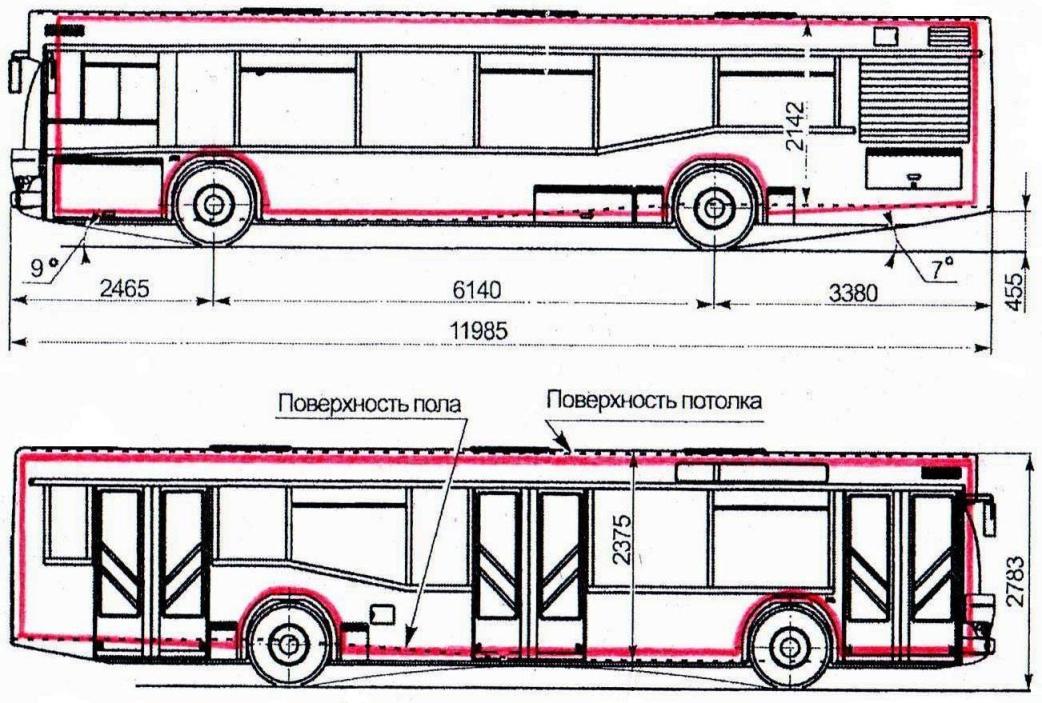 ПОДПИСИ СТОРОН:Предприятие:                                                                Генеральный директорМП г. Красноярска “КПАТП-  _________________________  А.В. Оськин                                                                                                        М.П.                     Рекламодатель:                                                         _________________________                                                                                       М.П.                  Приложение №2 к договору размещения рекламы на транспорте№__ от “____” ____________2015г.АКТ приема-передачи площадейг. Красноярск                                                                                                   “____” ____________2015г.     Муниципальное предприятие г. Красноярска “Красноярское пассажирское автотранспортное предприятие №7”, именуемое в дальнейшем “Предприятие”, в лице генерального директора Оськина Александра Васильевича, действующего на основании Устава, с одной стороны, и ______________________________ , именуемое в дальнейшем “Рекламодатель”, в лице ______________________________ , действующего на основании Устава, с другой стороны, руководствуясь пунктом 1.3. договора, заключили настоящий Акт о нижеследующем:Во исполнение своих обязательств, предусмотренных пунктом 2.2.2. договора, Предприятие предоставило в пользование путем передачи, а Рекламодатель со своей стороны, исполняя требования пункта 2.4.1. договора, принял на праве пользования площади, определенные в пределах границ рекламных полей, согласованных Сторонами по условиям договора, и расположенные на следующих транспортных средствах Предприятия:Процедура приема-передачи площадей была проведена Сторонами путем предоставления Рекламодателю доступа к транспортным средствам, указанным в пункте 1 настоящего Акта, для целей нанесения на предоставленных площадях рекламных изображений. В процессе приема-передачи площадей Рекламодатель произвел их визуальный осмотр, по итогам которого какие-либо недостатки, препятствующие их нормальной эксплуатации, Рекламодателем обнаружены не были.Настоящим Актом Стороны подтверждают, что площади переданы Рекламодателю в удовлетворительном техническом состоянии, позволяющем их использование для целей размещения наружной рекламы в течение всего срока действия договора, в связи с чем Стороны договора никаких претензий друг к другу не имеют.Процедура приема-передачи площадей состоялась по адресу: г. Красноярск, ул. 60 лет Октября, д.169А. и на дату: “____” ______________2015г. По итогам ее завершения Рекламодателю от Предприятия были переданы в пользование площади в следующем количестве: 10 (десять) рекламных мест.  Стороны пришли к соглашению о том, что по настоящему Акту площади передаются Рекламодателю на период: с даты его подписания Сторонами и по дату истечения срока (или досрочного прекращения) действия договора.Настоящий Акт вступает в силу со дня его подписания Сторонами.Настоящий Акт составлен в 2 (двух) экземплярах, по одному для каждой из Сторон, и является неотъемлемой частью договора.ПОДПИСИ СТОРОН:Предприятие передало:                                          Рекламодатель принял:Генеральный директор                                           МП г. Красноярска “КПАТП-7”                            ___________________ А.В. Оськин                      _____________________Приложение №3 к договору о размещении рекламы на транспорте №______от “_____”   __________ 2015г.  ЗАЯВКА-УВЕДОМЛЕНИЕ (ФОРМА)о проведения монтажных работ   (заявка оформляется на фирменном бланке организации)     Между нашими сторонами заключен договор о размещении рекламы на транспорте №________ от “_____”   __________ 2015г., пунктом ______ которого на __________________ (наименование Рекламодателя) возложена обязанность заблаговременно уведомить Предприятие о предстоящем посещении сотрудниками __________________ (наименование Рекламодателя)  территории Предприятия.      В этой связи, настоящим ставим Вас в известность о намерении __________________ (наименование Рекламодателя) посетить территорию Предприятия на нижеследующих условиях: Дата и цели посещения; Ориентировочное время нахождения сотрудников на территории: время начало и время окончания проведения работ (мероприятий);Виды работ  или иных мероприятий требуемых для проведения в целях договора;Количество автобусов, допуск к которым от Предприятия требуется предоставить, с указанием марки и в случае необходимости (если указанное имеет значение) -  государственного регистрационного знака транспортного средства,  а так жеВ случае проведения работ по размещению рекламы - указать количество, размер или иные значимые идентифицирующие признаки рекламного материала, проносимого на территорию.           Учитывая изложенное, просим Вас обеспечить беспрепятственный доступ на своей территории к транспортным средствам на условиях, указанной в настоящей заявке, для следующих сотрудников ________________ (наименование Рекламодателя):1. ______________________ (Ф.И.О. всех допускаемых на территорию лиц, их паспортные данные)     В соответствии с условиями договора __________________ (наименование Рекламодателя) обязуется нести полную имущественную ответственность за ущерб, причиненный Предприятию в результате действий перечисленных выше сотрудников._________________________________________		_______________		_________________        (Должность руководителя Рекламодателя)                                           (подпись) М.П. 	                                          (Ф.И.О.)Исполнитель_____________________Контактный телефон_______________Наименование разделов и подразделов Стр.Раздел 1. Организация и порядок проведения аукциона. 3Общие сведения об аукционе. 3Порядок документооборота.3Требования, предъявляемые к участникам аукциона.3Порядок предоставления участникам разъяснений положений документации.4Порядок подачи заявок на участие в аукционе и требования, предъявляемые к ним.4Порядок рассмотрения заявок на участие в аукционе.5Порядок проведения аукциона.7Подведение итогов.7Заключение договора по результатам аукциона.8Последствия признания аукциона несостоявшимся.9Внесение изменений. Отказ от проведения аукциона.9Раздел 2. Информационная карта аукциона.10Раздел 3.Формы документов, представляемых заявителями для участия в аукционе.14Раздел 4. Проект договора о размещении рекламы на транспорте.20№Наименование разделов:Содержание разделов:Организатор торгов в форме аукциона - наименование, место нахождения, почтовый адрес, реквизиты, номера телефонов, данные должностных лиц и иная аналогичная информация.Полное наименование: Муниципальное предприятие г. Красноярска “Красноярское пассажирское автотранспортное предприятие №7”. Адрес местонахождения: 660079, г. Красноярск, ул. 60 лет Октября, д.169А.Почтовый адрес: 660079, г. Красноярск, ул. 60 лет Октября, д.169А.Реквизиты: ИНН 2451000198, КПП 246401001, ОГРН 1022402299743.Телефон (факс):  8 (391) 237-39-33, 237-39-34.Телефоны:  приемная - 8 (391) 237-39-33 (факс), контактный телефон - 2426397.Контактное лицо: заместитель председателя аукционной комиссии – Поляков Денис Сергеевич.Форма проведения аукциона.Аукцион является открытым по числу и составу участников, проводиться в электронной форме. Основание проведения аукциона. Письмо Департамента транспорта Администрации г. Красноярска №652 от 15.10.2015г.Место проведения аукциона.На электронной торговой площадке оператора OTC-tenderСайт размещения документации об аукционе.www.otc.ru/tenderПредмет аукциона.Плата за право пользование площадями с целью  размещения рекламы на транспорте.Описание и характеристики Лота. Лот 1.Площади, подлежащие передаче в пользование: на внешних бортах и внутри салона автобуса в соответствии с пунктом 1.2. проекта договора. Количества площадей: 10 (десять) рекламных мест, из расчета 1 (одно) место – 1 (один) автобус.Назначение площадей: для размещения наружной и внутрисалонной рекламы. Размещение площадей: на транспорте в соответствии с пунктом 1.1. проекта договора согласно перечню:Описание и характеристики Лота. Лот 2. Площади, подлежащие передаче в пользование: на внешних бортах и внутри салона автобуса в соответствии с пунктом 1.2. проекта договора. Количество площадей: 9 (девять) рекламных мест, из расчета 1 (одно) место – 1 (один) автобус.Назначение площадей: для размещения наружной и внутрисалонной рекламы. Размещение площадей: на транспорте в соответствии с пунктом 1.1. проекта договора согласно перечню:Начальный/ минимальная цена лота (договора) из расчета за 12 (двенадцать) месяцев, с учетом НДС. (определена на основании мониторинга цен на услуги оказываемые рекламными организаций на рынке г. Красноярска по размещению рекламы на транспорте)  Лот 1.660000руб.00коп. (=(A+C)*D*E), из нихА – цена размещения рекламного материала на внешних бортах автобуса: 5000руб.00коп.;C – цена размещения рекламного материала формата А4 в количестве 2 штук внутри салона автобуса: 500руб.00коп.;D -  количество транспорта в Лоте: 10  автобусов, иE -  период пользования площадями (срок действия договора): 12  месяцев. Начальный/ минимальная цена лота (договора) из расчета за 12 (двенадцать) месяцев, с учетом НДС. (определена на основании мониторинга цен на услуги оказываемые рекламными организаций на рынке г. Красноярска по размещению рекламы на транспорте)  Лот 2.594000руб.00коп. (=(A+C)*D*E), из нихА – цена размещения рекламного материала на внешних бортах автобуса: 5000руб.00коп.;C – цена размещения рекламного материала формата А4 в количестве 2 штук внутри салона автобуса: 500руб.00коп.;D -  количество транспорта в Лоте: 9 автобусов, иE -  период пользования площадями (срок действия договора): 12  месяцев.Величина повышения начальной цены лота (определена в размере 5 %  от минимальной цены договора).Лот 1.Шаг аукциона: 33000руб.00коп.Величина повышения начальной цены лота (определена в размере 5 %  от минимальной цены договора).Лот 2.Шаг аукциона:29700руб.00коп.Срок действия договора.1 (один) год со дня подписания Акта приема-передачи площадей.Форма, сроки и порядок оплаты цены договора.Определены в Разделе №3 проекта договора.Порядок пересмотра цены договора.Цена договора не может быть пересмотрена в сторону ее уменьшения.Срок и порядок предоставления обеспечения исполнения по договору. Способ обеспечения исполнения определяется победителем или единственным участником аукциона самостоятельно. Обеспечение исполнения должно быть им предоставлено до момента подписания проекта договора.Порядок предоставления заинтересованным лицам разъяснений касательно положений документации об аукционе.Порядок предоставления разъяснений определены в Главе №4 Раздела 1 настоящей документации. Дата, время, график проведения осмотра автобусов.Осмотр автобусов проводится без взимания платы в согласованное с заявителем и организатором аукциона время, с понедельника по пятницу, начиная с даты размещения извещения о проведении аукциона, и заканчивая за 2 (два) рабочих дня до окончания срока подачи заявок на участие в аукционе. Требование о внесении задатка, размер задатка.Внесение задатка для участия в аукционе не требуется.Срок, в течение которого организатор аукциона вправе отказаться от проведения аукциона.Организатор аукциона вправе отказаться от проведения аукциона, не позднее, чем за 5 (пять) календарных дней до даты окончания срока подачи заявок на участие в аукционе.Требования к участникам аукциона.Участвовать в аукционных торгах имею право любые хозяйствующие субъекты соответствующие требованиям, определенным в Главе №3 Раздела 1 настоящей документации.Порядок предоставления документации об аукционе.Документация об аукционе предоставляется оператором электронной торговой площадки OTC-tender  в порядке, предусмотренном, Регламентом работы данной площадки.Документация об аукционе предоставляется в форме электронного документа и без взимания платы. Порядок и срок отзыва заявок на участие в аукционе.Заявитель вправе отозвать заявку в любое время до установленных даты и времени начала рассмотрения заявок на участие в аукционе.Содержание, состав и форма подачи заявки на участие в аукционе.Содержание и состав заявки на участие в торгах определены в Главе №5 Раздела 1 настоящей документации. Форма заявки приведена в Разделе 3 настоящей документации. 22.Порядок, место, дата начала, дата и время окончания срока подачи заявок на участие в аукционе.Порядок подачи заявок на участие в торгах определяется Регламентом работы электронной торговой площадки оператора OTC-tender.  Подать заявку на участие вправе только лица, получившие в соответствие с Регламентом аккредитацию у данного оператора.   Место подачи заявок: www.otc.ru/tenderДата и время начала подачи заявок: “31” октября 2015 г. 08:00 по местному времени.Дата и время окончания срока подачи заявок:  “01” декабря 2015г. до 09:50 по местному времени. 23.Место, дата и время начала рассмотрения заявок на участие в аукционе. Место рассмотрения заявок: г. Красноярск, ул. 60 лет Октября, д.169А, кабинет №3.09.Дата и время начала рассмотрения заявок: “01”  декабря 2015г.  10:00 по местному времени. 24.Место, дата и время проведения аукциона.Место проведения аукциона:  www.otc.ru/tenderДата и время проведения аукциона: “02” декабря 2015г. в 10:00 по местному времени. 25.Порядок изменения условий договора.При заключении и исполнении договора изменение условий договора, указанных в документации об аукционе, по соглашению сторон и в одностороннем порядке не допускается. Иные условия договора, не относимые к его предмету, могут подлежат изменению или дополнению по соглашению Сторон договора.26.Публичная оферта и ее акцепт.Условия аукциона, порядок и условия заключения договора с участником аукциона являются публичной офертой на основании ст.437 ГК РФ, а подача заявки на участие в аукционе является акцептом такой оферты в соответствии со ст.438 ГК РФ.27.Срок, в течение которого победитель (или единственный участник) аукциона должен подписать проект договора.Договор должен быть подписан на сайте оператора электронной торговой площадки победителем (или единственным участником) аукциона и организатором аукциона не позднее 10 (десяти) календарных дней со дня оформления итогового протокола аукциона.28.Требование к состоянию площадей, которому они должны соответствовать на момент окончания срока действия договора.По истечении срока действия договора предоставленные в пользование площади должны быть возвращены организатору аукциона не хуже того состояния, в котором они были им переданы по условиям договора, с учетом нормального (естественного) износа.№ п/пНаименование документов:Кол-во листов:Кол-во экземпляров:1.Заявка на участие в аукционе от “__”____________ 2015г., исх. №____  2.Выписка из ЕГРЮЛ или ЕГРИП от “__”____________ 2015г.3.Документ, удостоверяющий личность (для ИП) 4.Приказ о назначении директором или иной документ, подтверждающий полномочия лица на осуществление действий от имени участника аукциона (для организации)5.Уставные документы (для организации)6.Свидетельство о регистрации в качестве ЮЛ или ИП7.Свидетельство о постановки на учет в налоговом органе 8.Заявление на соответствие требованиям  документации об аукционе от “__”____________ 2015г., исх. №____  9.Иные документы, прикладываемые по усмотрению участником аукционап/п:Раздел документации об аукционе:Ссылка на пункт документации об аукционе, положения которого следует разъяснить:Содержание запроса на разъяснение положений документации об аукционе:Предприятие:МП г. Красноярска “КПАТП-. Красноярск, ул. 60 лет Октября, д.169АИНН 2451000198Р/с 40702810300600024219К/с 30101810900000000762Новосибирский филиал ОАО “Банк Москвы”, БИК 045004762Рекламодатель:№ п/пМарка, модель:Бортовой номер автобусаГосударственный регистрационный знак:1.МАЗ-1034762.МАЗ-1034763.МАЗ-1034764.МАЗ-1034765.МАЗ-1034766.МАЗ-1034767.МАЗ-1034768.МАЗ-1034769.МАЗ-10347610.МАЗ-103476Генеральному директоруМП г. Красноярска “КПАТП-7”Оськину А.В.